Rocky Fork Media Center Policies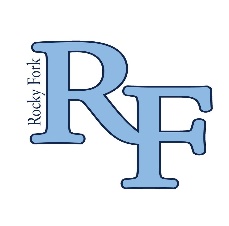 Selection Policy: The RFM Media Center selects materials based on relevance to the curriculum, reading and interest level, and content. In accordance to the Rutherford County collection policies, the middle school collection should be comprised of 60% Non-Fiction and 40% Fictional materials. The policy of the Rutherford County School Board is to provide a wide range of learning resources at varying levels of difficulty, with diversity of appeal and the presentation of different points of view to meet the needs of students and teachers. When acquiring new selections for the library, many factors are considered. These factors include, but are not limited to the following:Does this material have educational significance?Is the subject matter interesting to students?Are there favorable reviews from professional and educational organizations?Is the author, publisher, or editor credible and reputable?Is the material accurate and up to date?Is the material unbiased and free of discrimination?Is the material in high demand? Will its circulation be consistent with the rest of the collection?Does the material have a high artistic quality and/or literary style?Will this material supplement or enrich the curriculum?Will this material be quickly outdated?Resources used to assist with acquisitions:BooklistAmerican Association of School LibrariesHorn BookSchool Library JournalTitlewaveCurriculum wide PLC meetings with Rutherford County librariansGifted Materials: Donations to RFM are always greatly appreciated, but will not be included in the collection unless they meet the same criteria as the above selection policy. The condition, date, relevance and credibility of the material will be analyzed by the media center staff before any donations are placed on the shelves. Challenged Materials: Rutherford County Schools supports principles of intellectual freedom inherent in the First Amendment of the Constitution of the United States and expressed in the Library Bill of Rights of the American Library Association.Because opinions differ, there may be questions concerning some instructional and library materials despite the quality of the selection process.  If a complaint is made, a specific procedure must be followed. To locate this procedure and a copy of the reconsideration form, please contact the media specialist at benavidesk@rcschools.net